POWERSTYRKA BENJ20UPPVÄRMNING: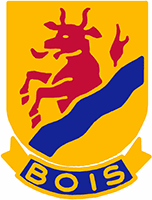 HOPPREP1x100SAXHOPP2x10POWERÖVNINGAR 3-stegsOBS! UPPREPA x 2BELASTNING/TÄNK PÅKNÄBÖJ1x5Tungt – ca 85 %HOPP SKIVSTÅNG PÅ NACKEN1x620 - 40 kgFullt tryck uppHÖG HÄCK med mellanstuds2 varvKort tid i backenPOWERÖVNINGAR 3-stegsOBS! UPPREPA x 2BELASTNING/TÄNK PÅFRIVÄNDNING
FRÅN KNÄ/MARK1x5Tungt – ca 85 %HOPP HÄNGANDE           STÅNG/ HANTLAR1x6 Lätt belastningFullt tryck uppSAXHOPP2x10Hoppa så högt upp du kanPOWERÖVNINGAR 3-stegsOBS! UPPREPA x 2BELASTNING/TÄNK PÅMARKLYFT1x5Tungt – ca 85 %HOPP HÄNGANDE           STÅNG/ HANTLAR1x6 Lätt belastningFullt tryck uppSTUDSHOPP SMÅHÄCKAR2 varvKort tid i backen!